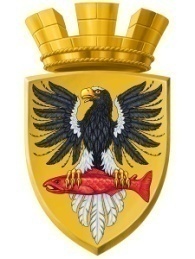 Р О С С И Й С К А Я  Ф Е Д Е Р А Ц И ЯКАМЧАТСКИЙ КРАЙП О С Т А Н О В Л Е Н И ЕАДМИНИСТРАЦИИ ЕЛИЗОВСКОГО ГОРОДСКОГО ПОСЕЛЕНИЯОт 06.09.2018 года                                                                                                              № 1364-п         г.ЕлизовоО присвоении адреса зданию склада с кадастровым номером41:05:0101005:1810	Руководствуясь статьей 14 Федерального закона от 06.10.2003 № 131-ФЗ «Об общих принципах организации местного самоуправления в Российской Федерации», Уставом Елизовского городского поселения, согласно Правилам присвоения, изменения и аннулирования адресов, утвержденным постановлением Правительства Российской Федерации от 19.11.2014 № 1221, на основании заявления Ли Нан-У, действующей в интересах Гусевой Е.Д., по доверенности от 01.12.2017, зарегистрированной в реестре за № 1-2780 и заявления Гаврилова А.Б., имеющего право без доверенности действовать от имени Потребительского общества «Елизовская торговая база» и, принимая во внимание выписку из Единого государственного реестра недвижимости об объекте недвижимости, удостоверяющую государственную регистрацию прав долевой собственности на нежилое здание от 01.03.2018                                                    № 41:05:0101005:1810-41/001/2018-2,ПОСТАНОВЛЯЮ:Присвоить адрес зданию склада с кадастровым номером 41:05:0101005:1810: Россия, Камчатский край, Елизовский муниципальный район, Елизовское городское поселение, Елизово г., Мурманская ул., зд.17/5а.2. Направить настоящее постановление в Федеральную информационную адресную систему для внесения сведений установленных данным постановлением.3. Управлению делами администрации Елизовского городского поселения опубликовать (обнародовать) настоящее постановление в средствах массовой информации и разместить в информационно – телекоммуникационной сети «Интернет» на официальном сайте администрации Елизовского городского поселения. 4. Потребительскому обществу «Елизовская торговая база» и Гусевой Е.Д. обратиться в филиал федерального государственного бюджетного учреждения «Федеральная кадастровая палата Федеральной службы государственной регистрации, кадастра и картографии» по Камчатскому краю для внесения изменений уникальных характеристик объекта недвижимого имущества.5. Контроль за исполнением настоящего постановления возложить на руководителя Управления архитектуры и градостроительства администрации Елизовского городского поселения.ВрИО Главы администрации Елизовского городского поселения                                                    Д.Б. Щипицын